Тема:  «Патриотическое воспитание дошкольников» Задачи:1. Формирование духовно-нравственного отношения и чувства сопричастности к родному дому, семье, детскому саду, к природе родного края, к культурному наследию своего народа.2. Воспитание любви и уважения к своей Родине - России, к своему поселку, детскому саду  семье  и матери.3. Осуществление тесной связи коллектива ДОУ  с семьями воспитанников  ПовесткаПатриотическое воспитание детей дошкольного возраста. Выступление  Поваровой  Е.В.-  старший воспитательРоссия – Родина моя!  Выступление Белоглазовой Т.Ф.- зам по УВР( Танец  «О моя Россия» Подготовительная группа, Народный танец  младшая группа)3.Моя малая родина -  мой поселок Варгаши. Выступление  Поваровой Е.В.- старший воспитатель( Презентация  Мой поселок Варгаши)Детский сад встречает нас Выступление Носковой И.Л. - воспитатель (  Танец «Как пошли наши подружки» старшая группа) ( Презентация )Семья, в которой мы живемВыступление Никонова Н.В.- педагог-психолог( Выступление  Архипова В.А.) – дедушка Маринич ЭльвирыМама - первое слово,  и главное слово в каждой судьбе.Выступление Новиковой О.И. - воспитатель ( Песни «О маме» логопедическая группа, средняя группа, подготовительная группа, старшая группа, логопедическая группа)7. Заключение ( Коллективный танец  с флагами) с инструктором по физ.культуре Белоглазовой М.В.7. Разное 1. Патриотическое воспитание детей дошкольного возраста. Выступление Поваровой  Е.В.Наше родительское собрание хотелось бы начать со стихотворения  Д. С. ЛихачевЛюбовь к родному краю, Родной культуре, родной речи Начинается с малого И к своей семье, и своему жилищу, К своему детскому саду.Постепенно расширяясь, Эта любовь переходит в любовь кРодной стране, к ее истории,Прошлому и настоящему, Ко всему человечеству.Проблема патриотического воспитания сегодня одна из самых актуальных проблем.Воспитание чувств патриотизма – процесс сложный и длительный. Любовь к близким людям, детскому саду, родному городу и стране играет огромную роль в становлении личности ребенка. Период дошкольного возраста наиболее благоприятен для воспитания любви к родному краю, так как дошкольник отвечает доверием взрослому, ему присуща подражательность, внушаемость, эмоциональная отзывчивость, искренность чувств. Знания, впечатления,  пережитые, в детстве остаются с человеком на всю жизнь.    На нашем сегодняшнем собрании  мы вас познакомим с  некоторыми разделами  по патриотическому воспитанию,  по которым ведется наша работа с детьми в ДОУ.2. Первый раздел мы назвали «Россия -  Родина моя» Выступит заместитель заведующего по учебно- воспитательной работе Белоглазова Т.Ф.……………………….. Дети читают стихи (Подготовительная группа)Россия, Россия, Россия 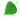 Нет края на свете красивей,Нет Родины в мире светлей!Россия, Россия, Россия, –Что может быть сердцу милей?Кто был тебе равен по силе?Терпел пораженья любой!Россия, Россия, Россия, –Мы в горе и счастье – с тобой!Россия! Как Синюю птицу,Тебя бережём мы и чтим,А если нарушат границу,Мы грудью тебя защитим!И если бы нас вдруг спросили:"А чем дорога вам страна?"– Да тем, что для всех нас Россия,Как мама родная, – одна! ( Танец  «О моя Россия» Подготовительная группа, Народный танец  2 младшая группа)3. Следующий  раздел мы назвали «Моя малая родина -  мой поселок Варгаши» Говорить о России можно много, но нашим детям ближе и роднее конечно же наш поселок, в котором они родились и проживают свое  счастливое детство. В течение всего пребывания в детском саду воспитанники знакомятся с родным поселком с его улицами, достопримечательностями и природой которая их окружает. Стихотворение  о поселке ВаргашиНаш поселок ВаргашиВсе найдешь здесь от души.Речка, озеро, болото,Стадион и Фок для спорта.Бор с грибами, лес густойДом культуры заводской.Все для взрослых и детей,Чтоб жилось здесь веселей.Я, рожденная в поселке,Не жалею ни о чем!Ведь поселок ВаргашинскийОн мой лучший дом родной!Презентация о поселке4.Следующий  раздел мы назвали  «Детский сад встречает нас» Дошкольное учреждение для ребенка является одним из первых социальных  учреждений. В   детском саду  ребенок получает много новой информации об окружающей действительности, учится  находить себе новых друзей, общаться в коллективе сверстников, находить самостоятельно выход из различных жизненных ситуаций. Родители, отдавая своих малышей в детский сад, сильно переживают за них, постоянно думают, о том, как их ребенок поел, чему новому научился, чем он занимается.Педагоги ДОУ в свою очередь, стараются  создать благоприятную, комфортную обстановку детям, делают все необходимое чтобы ребенок чувствовал себя как  дома. Дети читают стихи про детский  сад.Детки в садике живут,
Здесь играют и поют,
Здесь друзей себе находят,
На прогулку с ними ходят.Вместе спорят и мечтают,
Незаметно подрастают.
Детский сад — второй наш дом,
Как тепло, уютно в нем!Вы его любите, дети,
Самый добрый дом на свете! (Презентация) Танец «Как пошли наши подружки» старшая группа 5. Семья, в которой мы живем Что такое семья? Это слово, которое понятно всем. Оно с первых мгновений жизни рядом с каждым из нас. Семья – это дом, родители, близкие родственники. Это любовь и заботы, труды и радости, привычки и традиции.Могущество народа – в семье. Силён тот народ, который имеет крепкие семьи, живущие в согласии, мирно и доброжелательно. Счастлив человек, который знает и ценит свои корни, а значит – гордится своей семьёй.СемьяСемья – это счастье, любовь и удача,
Семья – это летом поездки на дачу.
Семья – это праздник, семейные даты,
Подарки, покупки, приятные траты.

Рождение детей, первый шаг, первый лепет,
Мечты о хорошем, волнение и трепет.
Семья – это труд, друг о друге забота,
Семья – это много домашней работы.

Семья – это важно!
Семья – это сложно!
Но счастливо жить одному невозможно!
Всегда будьте вместе, любовь берегите,
Обиды и ссоры подальше гоните,
Хочу, чтоб про вас говорили друзья:
Какая хорошая Ваша семья!(СЛОВО) Никонова Н.В.Выступление Архипова В.А.6. Мама первое слово,  и главное слово в каждой судьбе. Нет ничего святее слова «мать». Оно рождается как бы вместе с нами. Любовь к матери заложена в нас самой природой. Это чувство живёт в человеке до конца его дней. Как можно не любить мать, если ты обязан ей своим появлением на свет? 
Место матери в нашей жизни особое, исключительное. Мы всегда несём ей свою боль и радость. И находим понимание. Без ласки, нежности, заботы наших мам, мы не смогли бы прожить ни дня. Давайте постараемся поменьше огорчать наших мам. Давайте делать для них каждый день волшебным праздником добра и любви.Дети самое дорогое для матери. Счастлив тот, кто с детства знает материнскую любовь, ласку, заботу. А как счастлива мать, когда дети отвечают ей тем же.27 ноября  жители всей нашей страны отмечают праздник День Матери Мы хотим поздравить всех мам с праздником, пожелать им быть всегда здоровыми, молодыми, красивыми, любимыми. И чтобы вас почаще радовали ваши дети так, как они сделают это сегодня.В стране сегодня праздник матерей,И в детском садике у нас, конечно, тоже!Поздравить, мамы, вас спешим скорей,Без вашей теплоты малыш не может!Песня о маме логопедическая группаМамочка, хорошая, моя родная,Сегодня праздник твой пришел,Я так люблю тебя и крепко обнимаю,Спасибо, мамочка, что я тебя нашел.Ты извини меня, капризы все прости,Я не хотел тебя ни капельки обидеть,Я буду добрым мальчиком расти,И от меня тебе плохо не увидеть!Песня о маме – средняя группаМамочке любимой песню посвящаю,Я тебя, красивая, просто обожаю!Пожелаю долго, до ста лет прожить,Чтобы моих внуков в институт водить! Песня о маме  - Старшая группаПесня о маме -  Подготовительная группаПесня о маме  - Логопедическая группа7.ЗаключениеСегодня сказано много слов о нашей Родине, о родном поселке, о прекрасных семьях которые живут в нем, о самых близких и родных нам людях - о наших мамах. Давайте же будем ценить, и любить  все близкое нам, ведь  в наше время без этого не как.  Благодаря нашим общим стараниям наша жизнь и жизнь наших детей и внуков будет намного спокойнее и ярче. Заключительный танец с флагами.Разное- вручение благодарственных писем активным семьям